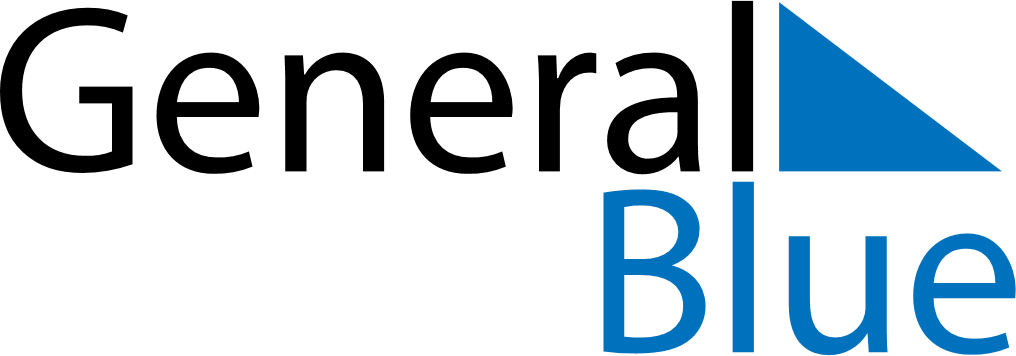 January 2022January 2022January 2022El SalvadorEl SalvadorMONTUEWEDTHUFRISATSUN12New Year’s Day345678910111213141516Firma de los Acuerdos de Paz171819202122232425262728293031